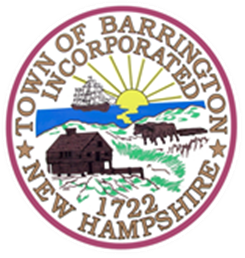 DRAFTMEETING MINUTESCommunity ProfileSteering Committee MeetingBarrington Annex (next to the Elementary School)572 Calef HighwayBarrington, NH 03825Thursday June 5, 20147:00- 8:30 p.m.Steering Committee Members PresentJohn HuckinsDawn HatchMarika WildeSam BoduchRon St. JeanMarcia Gasses, Town PlannerCharlie French, UNH Cooperative ExtensionOthers PresentPeter E. McElroyFin McElroyCharter WeeksM. CavanaghMaureen SawickiDavid MinicinPaul MaustellerJacki SaundersFred BussiereA.M. GaudielloSusan GaudielloCilia BannenbergPat GingrichMarie HarrisAlthea SheafFrances DiTursi1.  John Huckins welcomed everyone.2.  Highlights of the Envision Barrington reportCharlie French, UNH Cooperative Extension handed out draft copies of the report.  Steering Committee members each received a copy.  The draft was for review and corrections prior to general distribution.3.  Report from each Action Group and opportunities for working togethera.	Natural Resources – Sam Boduch explained the group had reviewed items from Envision 	Barrington, Zoning and central composting were two of the items.  The group was still 	hammering out a purpose.b.	Community Development & Community Spaces – Marie Harris explained the group had begun 	identifying Community Spaces, both public and private.  The group also was working to identify 	groups in town and what their space needs were.c.	Transportation Roads & Utilities – Michael Cavanaugh expressed he would connect with Julien 	Oliverd.	Life Long Learning – Pat Gingrich explained eight came to the first meeting.  The group was 	envisioning having classes available for citizens.  The group discussed surveying the community 	to see what the interests were.  It was suggested the group should contact Amy Inglis, Town 	Librarian.e.	Zoning & Business Development - Fred Bousiere explained the group was looking at properties 	on Route 125 and Route 4 to identify future commercial sites.  The group was also investigating 	the possibilities for the parcel adjacent to Liberty Truck.  The group was interested in having 	David Watters address the group regarding DRED.  Charter Weeks was looking into available 	resources to assist the group.f.	Communications – Jacki Saunders explained the group had recently met.  The group identified 	the current website as needing help.  The group was looking into emergency broadcasts, 	candidate, and other forums.  They were working on coming up with a list of improvements the 	group would like to see, looking at other communities, the Chamber and prioritizing needs.	Paul Mausteller explained the group was diverse and was looking at television as a medium to 	spread information. Paul suggested each group should post an agenda for their meetings.	Charlie French, UNH expressed that he could assist the group.	The groups represented expressed a desire to communicate with one another and meet as a group 	every two months.	Charlie French, UNH explained new folks could join the groups.  His staff could assist with 	moving from vision to action.The group adjourned at 8:15 p.m.Respectfully submitted,Marcia J. Gasses Town Planner & and Land Use AdministratorAttachment A – Contact ListPeter E. McElroy		Fin McElroy				CQMcElroy@aol.comCharter WeeksMichael CavanaughMaureen Sawicki			msnennie5@gmail.comDavid Mincin				davemincin@hotmail.comPaul Mausteller				pmausteller@metrocast.netMargaret Mausteller			nhmargaret@metrocast.netJacki Saunders				jcsaund@att.netSteve Saunders				sasaunders@sbcglobal.netFred Bussiere				fredbussiere@homesofnh.comA.M. Gaudiello				amg@metrocast.netSusan Gaudiello			smy@metrocast.netCilia Bannenberg			ciliabannenberg@gmail.comPat Gingrich				biolovr@aol.comMarie Harris				marie@marieharris.comAlthea Sheaff				altheasheaff@gmail.comFrances Di Tursi			fditursi@metrocast.net